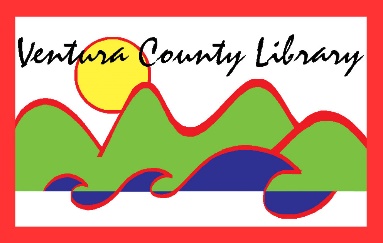 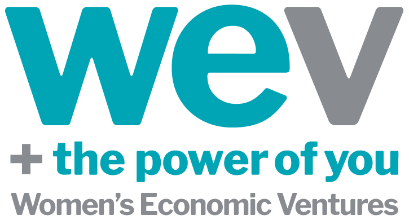 VENTURA COUNTY LIBRARY5600 Everglades St., Suite A, Ventura, CA  93003www.vencolibrary.orgFOR IMMEDIATE RELEASE
December 22, 2022SUBJECT:	How to Navigate your Budget with Confidence and Purpose – presented via Zoom by Women’s Economic Ventures and the Ventura County LibraryCONTACT:	Ron Solórzano, Regional Librarian, (805) 218-9146DATE:		Tuesday, January 17, 2023; 5:30-6:45pmAt 5:30pm on Tuesday, January 17, 2023, program staff from Women’s Economic Ventures (WEV) will join the Ventura County Library to lead a Financial Education Webinar titled “How to Navigate your Budget with Confidence and Purpose.” This program will take place virtually via Zoom.Are you ready to navigate your financial mindset and the role it has in your finances? Join us during this 75-minute workshop to identify your financial priorities so you can manage your numbers and budget with confidence and purpose. This interactive session will be facilitated by Irene Kelly, WEV's Financial Education and Community Engagement Manager.A Spanish-language version of this program will take place on Wednesday, January 18, from 5:30pm to 6:45pm.This event is free and open to the public. To register for this event, visit bit.ly/VCLWEV17. For additional information, contact Ron Solórzano, Regional Librarian, at (805) 218-9146 or ron.solorzano@ventura.org. Instructions for registering for this event on Zoom can also be found on our online calendar at www.vencolibrary.org/library-events.Ventura County Library:
Inspiring our community to explore, discover and connect.The Ventura County Library is available 24/7 at www.vencolibrary.org.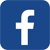 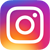 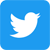 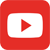 About Women’s Economic Ventures (WEV), www.wevonline.orgWomen’s Economic Ventures is dedicated to the economic empowerment of women. WEV is a business resource network for anyone looking to start a business, grow a local business, or improve their business skills. WEV provides a full range of small business support – including classes, consulting, and funding – as well as financial literacy programs in Santa Barbara and Ventura counties. While WEV's focus is on women, it welcomes people of all gender identities into the WEV community. Business courses, programs and loans are provided in both English and Spanish.Since 1991, WEV has provided business training and small business advisory services to more than 28,000 people throughout Santa Barbara and Ventura counties. WEV has made more than $6.9 million in small business loans and helped nearly 5,300 local businesses start or expand, generating an estimated $873 million in annual sales and creating over 12,400 local jobs. WEV is a U.S. Small Business Administration’s Women’s Business Center and Microlender, as well as a certified Community Development Financial Institution (CDFI). To support WEV’s work, please visit www.wevonline.org/support.Ventura County Library has 12 locations and a Mobile LibrarySee our hours of service at https://www.vencolibrary.org/locationsEl Rio Branch:Albert H. Soliz Library, 2820 Jourdan Street, Oxnard, CA 93036Heritage Valley branches: Fillmore Library, 502 2nd Street, Fillmore, CA 93015Piru Library, 3811 Center Street, Piru, CA 93040Mobile Library https://www.vencolibrary.org/locations/mobile-library Oak Park branch:Oak Park Library, 899 North Kanan Road, Oak Park, CA 91377Ojai Valley region branches:Meiners Oaks Library, at Meiners Oaks Elementary School—coming 2023Oak View Library, 555 Mahoney Avenue, Oak View, CA 93022 Ojai Library, 111 East Ojai Avenue, Ojai, CA 93023Port Hueneme branch: Ray D. Prueter Library, 510 Park Avenue, Port Hueneme, CA 93041Ventura region branches:Avenue Library, 606 North Ventura Avenue, Ventura, CA 93001E.P. Foster Library, 651 East Main Street, Ventura, CA 93001Hill Road Library, 1070 S. Hill Road, Ventura, CA 93003Saticoy Library, 1292 Los Angeles Avenue, Ventura, CA 93004###If you would prefer not to receive these event notices in the future, simply reply to this email
with UNSUBSCRIBE in the subject line.